Universidade Federal de Rondônia – UNIR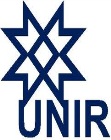 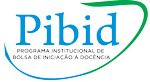 Programa Institucional de Bolsa de Iniciação à Docência – PIBIDExtração do DNA do morangoOBJETIVO:        A prática tem como objetivo mostrar a você que é possível extrair “caseiramente” o DNA de um fruto e demonstrar que o conjunto de inúmeras moléculas de DNA pode ser visualizado.MATERIAIS UTILIZADOS•	Morangos;•	Saco plástico tipo zap;•	Sal;•	Detergente de lavar louça transparente;•	Água;•	Copos de vidro transparentes;•	Colheres descartáveis;•	Palitos de churrasco;•	Álcool;•	Papel filtro;•	Luvas.PROCEDIMENTOS1.	Pegue o morango e coloque em um saquinho tipo zap. Com os dedos amasse bem o morango.2.	Acrescente ao conteúdo do saquinho meio copo de água, 2 colheres de chá de detergente e 1 pitada de sal. Misture bem.3.	Com a mistura em um filtro de café, recolha o filtrado em um copo limpo (ou tubo plástico).4.	Acrescente, vagarosamente e pela borda do copo (ou do tubo plástico), o álcool gelado (cerca de 2 vezes o volume do filtrado.5.	Recolha o precipitado com um bastão ou palito.QUESTÕESPor que dizemos que o DNA é uma molécula?(ou melhor, uma macromolécula).2.	Pesquise em livros ou na internet a fórmula mínima e estrutural do álcool e do             açúcar.3.	Qual a importância do sal, do detergente e do álcool na extração de DNA?  4.         Por que se acredita que o DNA está relacionado com a hereditariedade?REFERÊNCIARoteiro utilizado pela escola E.E.E.F.M. Prof. Eduardo Lima e Silva. Adaptado pelos bolsistas do PIBID.